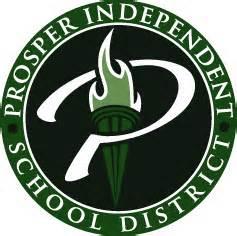 Prosper ISD Kindergarten RegistrationWelcome to Prosper ISD!  We will use our online student information system, Infosnap, for student registration.  This process allows us to better serve our community and the families joining Prosper ISD from areas throughout the United States and even the world.  The link for Infosnap will be made available to families Monday, April 2, 2018 on the Prosper ISD website at www.prosper-isd.net.Parents of Prosper ISD Kindergarten students are asked to scan the required documents (birth certificate, immunization record, proof of residency – utility bill with physical address, copy of parent driver’s license, and social security card for the child) into Infosnap.  Parents will also be able to schedule their child’s kindergarten screening time through Infosnap.  Prosper ISD Elementary campuses will welcome incoming 2018-2019 kindergarten students for an Eager Eaglets event on Monday, April 23, 2018.  There will be two time slots available for parents to choose from on this day 9:00 a.m.- 10:00 a.m. and 1:00 p.m.-2:00 p.m. Parents and students will take a short tour, listen to a story, sing a few songs, and meet various staff members that they will see around the campus during the school year. On May 14, 2018, kindergarten students are asked to report to their zoned campus for a kindergarten screening (additional information attached). Please note that kindergarten students who are zoned to attend Boyer Elementary will attend at Windsong Elementary and kindergarten students zoned for Spradley Elementary will attend at Rucker Elementary. Summer will come and go and our goal is to make our families as comfortable as possible before our return for the First Day of School on Wednesday, August 15, 2018.  You do not have to have registration complete to attend this event.  We only ask that you attend the Eager Eaglet event at your zoned campus. The Prosper ISD Kindergarten Screening opportunity for our incoming kindergarten students will be held at your child's zoned campus on May 14, 2018.  The students will be able to visit their campus and gain excitement about their new school.  Our goal is to make the child and parent/guardian feel as comfortable as possible before the First Day of School on Wednesday, August 15, 2018. Upcoming Dates to Note…Frequently Asked QuestionsWhat documents will I need to bring with me to complete the registration process?The school will need an updated immunization record, proof of residency (utility bill -must state a physical address, no P.O. Box numbers), child’s social security card, parent/guardian driver’s license, and birth certificate.  Copies will be made at the campus and the originals will be returned to you.What is the purpose of the Kindergarten Screener?The purpose of the Kindergarten Screening days is to get to know your child better and allow them to become comfortable with their school.  A staff member will screen the child in the areas of letter and number recognition.  The screening will only take about 15 minutes.  The information will allow campus principals and teachers the opportunity to place the students in classes based on the results of the screener so the students’ individual needs can best be met in the instructional setting.  Please be sure to sign up through Infosnap for screening time.Will I be able to watch my child during the screening?Parents will be asked to complete a parent questionnaire about their child while our staff completes the screening for each child.  We are also looking for how well the child can separate from the parent for a short period of time.Will the results of the screening be shared with parents?The screening is strictly for diagnostic information for the staff to allow us to get to know your child as a learner.  Later in the school year a parent/teacher conference will be scheduled for your child with your child’s teacher.Will there be a scheduled time for my child to be screened?Yes, we will allow you to sign up electronically for a scheduled time slot during registration through Infosnap.Do current PreK students in Prosper ISD need to attend the screening?Currently enrolled PreK students and parents will not need to attend the day.What if we cannot attend the Eager Eaglet event or the screening day?Your child’s campus will be sure to make your child feel as comfortable as possible by scheduling a time to visit your zoned campus and complete the kindergarten screening process.DateTimeEventLocationApril 2, 201824 hour accessRegistration through InfosnapProsper ISD websiteApril 23, 20189:00 -10:00 AM1:00-2:00 PM Eager Eaglet campus visit zoned school campusBoyer students attend at Windsong ElementarySpradley students attend at Rucker ElementaryMay 14, 20188:00 am-3:00 pmKindergarten Screeningzoned school campus